Please keep this in mind when choosing your child’s date:We make every effort to assign a date within one month either side of their thirteenth birthday.  Not sure of your child’s Hebrew birthday?  Go to HebCal, click on the date converter table and type in the birthdate. Yes! It is THAT easy. If you know now your family has a date conflict (i.e. graduation, wedding, reunion), please indicate the date(s) on the form. Look at the side bar of this document for important dates when the holidays are celebrated and/or the building is not available for evening celebrations. Just a reminder: all Jewish holidays begin at sunset the day before. To read/learn about a specific Torah portion or holiday, please click here.We will do our best to work with you to find a date that meets your family’s needs. We look forward to celebrating this milestone with you and your family.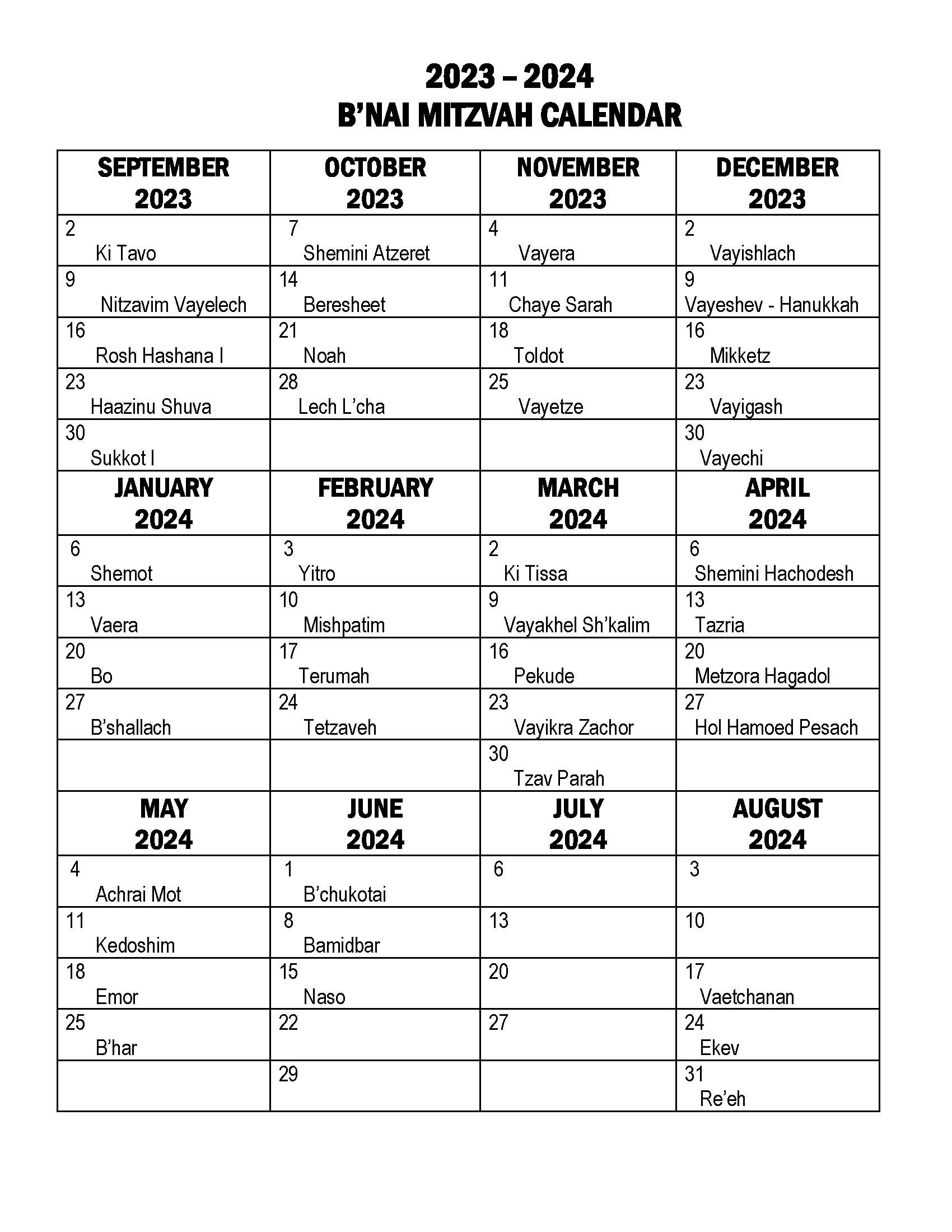 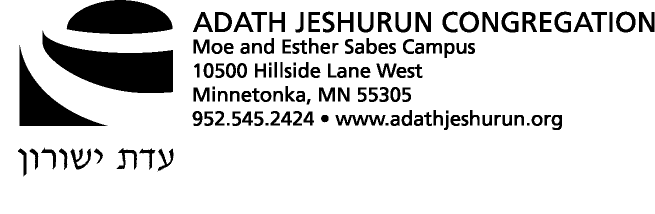 